الجمعية العامة للويبوالدورة الثامنة والأربعون (الدورة الاستثنائية السادسة والعشرون)جنيف، من 3 إلى 11 أكتوبر 2016قرار بشأن المسائل المتعلقة باللجنة المعنية بالتنمية والملكية الفكريةوثيقة من إعداد الأمانةيجدر التذكير بأن الجمعية العامة للمنظمة العالمية للملكية الفكرية (الويبو) التمست في دورتها الثالثة والأربعين، المعقودة في الفترة من 23 سبتمبر إلى 2 أكتوبر 2013، من اللجنة المعنية بالتنمية والملكية الفكرية (اللجنة)، مناقشة "تنفيذ ولاية اللجنة" و"تنفيذ آليات التنسيق" خلال دورتيها الثانية عشرة والثالثة عشرة (الوثيقة WO/GA/43/22).ووافقت الجمعية العامة للويبو، خلال دورتها السادسة والأربعين المعقودة في الفترة من 22 إلى 30 سبتمبر 2014 (الوثيقة WO/GA/46/12، فقرة القرار 60. (ج)) ودروتها السابعة والأربعين المعقودة في الفترة من 5 إلى 14 أكتوبر 2015 (الوثيقة WO/GA/47/19، فقرة القرار 151. (ب))، على التماس اللجنة مواصلة المناقشات حول المسألتين المذكورتين.واتخذت اللجنة، خلال دورتها السابعة عشرة وبعد النظر في المسألتين المبيّنتين أعلاه، القرار التالي الوارد في ملخص الرئيس:"9.	وفي إطار البند 8 من جدول الأعمال، نظرت اللجنة فيما يلي:"10.9	و"قرار الجمعية العامة للويبو بشأن المسائل المتعلقة باللجنة المعنية بالتنمية والملكية الفكرية (CDIP/16/9 وCDIP/12/5). ونظرت اللجنة في عدد من الاقتراحات في هذا الشأن. وجمع الرئيس تلك الاقتراحات في الملحق الثاني من هذا الملخص لاستكمال مناقشتها في الدورة القادمة للجنة. وعليه، التمست اللجنة من الجمعية العامة أن تسمح لها بمواصلة المناقشة أثناء دورتيها الثامنة عشرة والتاسعة عشرة ورفع تقارير وتقديم توصيات عن المسألتين إلى الجمعية العامة في عام 2017."إن الجمعية العامة للويبو مدعوة إلى السماح للجنة المعنية بالتنمية والملكية الفكرية بمواصلة مناقشة القرار المعتمد في الدورة الثالثة والأربعين للجمعية العامة للويبو بشأن المسائل المتعلقة باللجنة، خلال دورتيها الثامنة عشرة والتاسعة عشرة، وتقديم تقرير وتوصيات حول المسألتين إلى الجمعية العامة للويبو في عام 2017.[نهاية الوثيقة]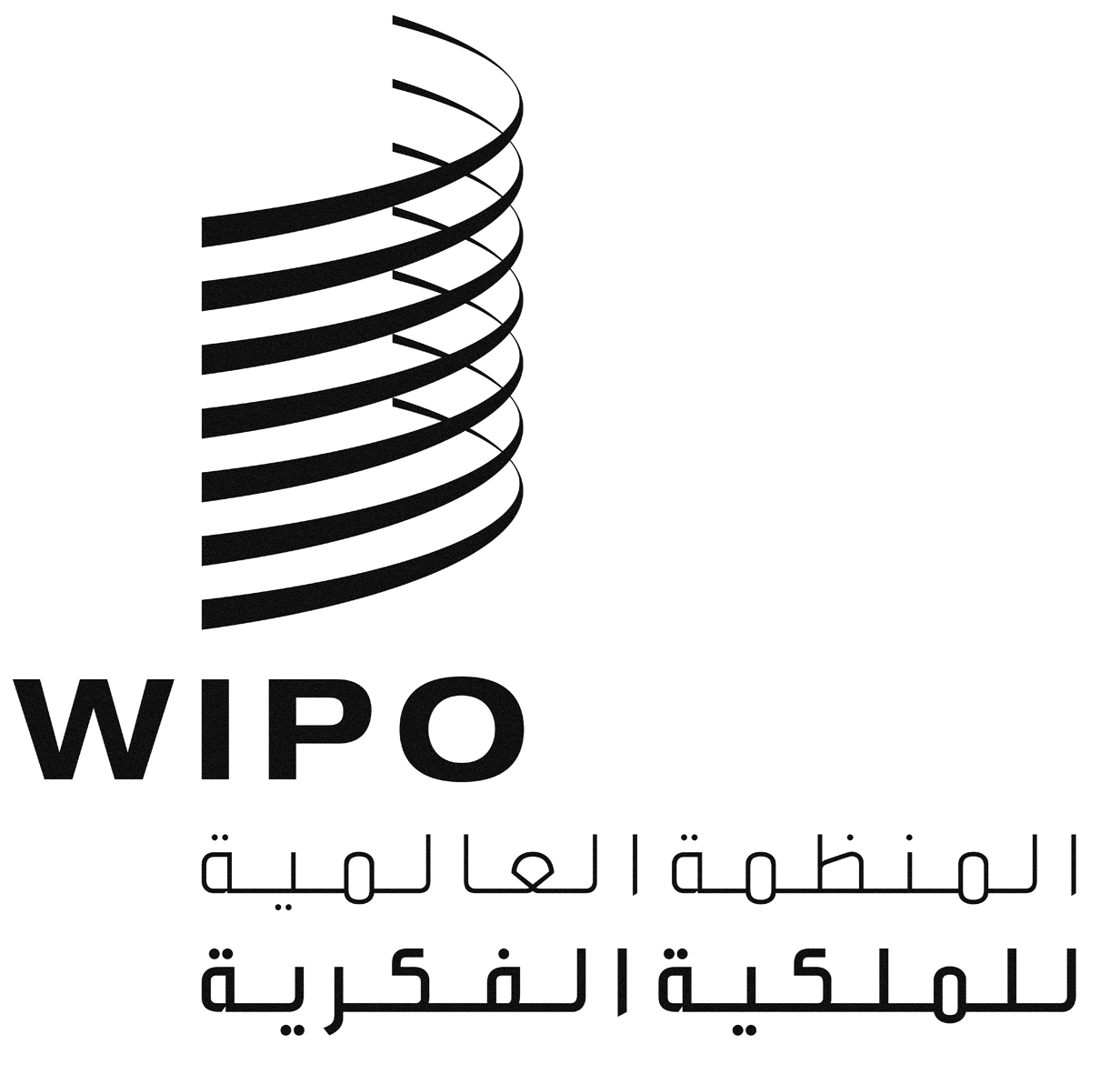 AWO/GA/48/8WO/GA/48/8WO/GA/48/8الأصل: بالإنكليزيةالأصل: بالإنكليزيةالأصل: بالإنكليزيةالتاريخ: 4 يوليو 2016التاريخ: 4 يوليو 2016التاريخ: 4 يوليو 2016